Thunder Cake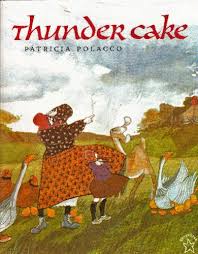 Cut and PasteWhat ingredients do you need to gather to make thunder cake before the storm arrives?  1…2…3…4…Copy and paste the pictures into the correct box.Ctrl + C = Copy   Ctrl + V = Paste  Ctrl + P = Print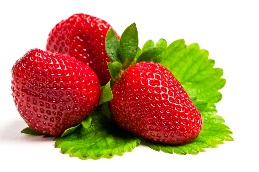 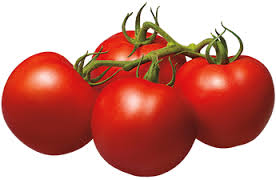 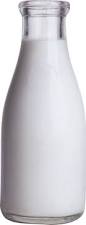 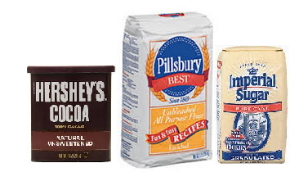 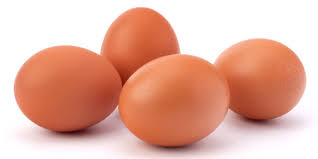 Chocolate, sugar, and flourEggsMilkOver-ripe tomatoesStrawberries